 IT Recht Hannover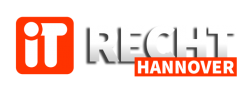 Über unsRechtsanwalt StrohmeyerKontaktAnfahrtDatenschutzKostenlose Muster-DatenschutzerklärungDas Thema Datenschutz im Internet wird für Webseitenbetreiber immer wichtiger. Daher bieten wir Ihnen als Serviceleistung nachfolgend eine Datenschutzerklärung zur Verwendung auf Ihrer Internetseite an. Das Muster darf kostenfrei von Ihnen übernommen werden, solange am Ende der Datenschutzklärung der Link als Quellenangabe erhalten bleibt. Sollten Sie den Facebook „gefällt mir-Button“ verwenden, so raten wir dazu die Datenschutzerklärung entsprechend zu ergänzen. Einen unverbindlichen Vorschlag zur Ergänzung unserer kostenlosen Muster-Datenschutzerklärung finden Sie am Ende dieser Seite. Der Punkt „Facebook“ sollte vor dem Auskunftsrecht ergänzt werden. Ebenso verhält es sich mit den ebenfalls unten vorhandenen Textvorschlägen zu Google-Analytics und Google +1.Hinweis:Das nachfolgende Muster einer Datenschutzerklärung erhebt keinen Anspruch auf Vollständigkeit, Richtigkeit oder Aktualität und ersetzt keine Rechtsberatung im Einzelfall. Es versteht sich vielmehr als erste Orientierungshilfe bei der Erstellung einer Datenschutzerklärung und soll bei der eigenen Erstellung erste Ansatzpunkte bieten. Vor der Übernahme des unveränderten Textes ist daher vom Verwender eigenverantwortlich zu prüfen, ob das Muster noch im Einklang mit der Rechtsprechung und den derzeit geltenden gesetzlichen Regelungen steht oder ob eine Anpassung an die jeweils bestehende Rechtslage oder die konkret zu regelnde Situation notwendig ist.DatenschutzerklärungWir erheben, verwenden und speichern Ihre personenbezogenen Daten ausschließlich im Rahmen der Bestimmungen des Bundesdatenschutzgesetzes der Bundesrepublik Deutschland. Nachfolgend unterrichten wir Sie über Art, Umfang und Zweck der Datenerhebung und Verwendung. 

Erhebung und Verarbeitung von Daten 
Jeder Zugriff auf unsere Internetseite und jeder Abruf einer auf dieser Website hinterlegten Datei werden protokolliert. Die Speicherung dient internen systembezogenen und statistischen Zwecken. Protokolliert werden: Name der abgerufenen Datei, Datum und Uhrzeit des Abrufs, übertragene Datenmenge, Meldung über erfolgreichen Abruf, Webbrowser und anfragende Domain. Zusätzlich werden die IP Adressen der anfragenden Rechner protokolliert. Weitergehende personenbezogene Daten werden nur erfasst, wenn der Nutzer der Website und/oder Kunde Angaben freiwillig, etwa im Rahmen einer Anfrage oder Registrierung oder zum Abschluss eines Vertrages oder über die Einstellungen seines Browsers tätigt. 
Unsere Internetseite verwendet Cookies. Ein Cookie ist eine Textdatei, die beim Besuch einer Internetseite verschickt und auf der Festplatte des Nutzer der Website und/oder Kunden zwischengespeichert wird. Wird der entsprechende Server unserer Webseite erneut vom Nutzer der Website und/oder Kunden aufgerufen, sendet der Browser des Nutzers der Website und/oder des Kunden den zuvor empfangenen Cookie wieder zurück an den Server. Der Server kann dann die durch diese Prozedur erhaltenen Informationen auf verschiedene Arten auswerten. Durch Cookies können z. B. Werbeeinblendungen gesteuert oder das Navigieren auf einer Internetseite erleichtert werden. Wenn der Nutzer der Website und/oder Kunde die Nutzung von Cookies unterbinden will, kann er dies durch lokale Vornahme der Änderungen seiner Einstellungen in dem auf seinem Computer verwendeten Internetbrowser, also dem Programm zum Öffnen und Anzeigen von Internetseiten (z.B. Internet Explorer, Mozilla Firefox, Opera oder Safari) tun.

Nutzung und Weitergabe personenbezogener Daten 
Soweit der Nutzer unserer Webseite personenbezogene Daten zur Verfügung gestellt hat, verwenden wir diese nur zur Beantwortung von Anfragen des Nutzers der Website und/oder Kunden, zur Abwicklung mit dem Nutzer der Website und/oder Kunden geschlossener Verträge und für die technische Administration. Personenbezogene Daten werden von uns an Dritte nur weitergegeben oder sonst übermittelt, wenn dies zum Zwecke der Vertragsabwicklung oder zu Abrechnungszwecken erforderlich ist oder der Nutzer der Website und/oder Kunde zuvor eingewilligt hat. Der Nutzer der Website und/oder Kunde hat das Recht, eine erteilte Einwilligung mit Wirkung für die Zukunft jederzeit zu widerrufen. 

Die Löschung der gespeicherten personenbezogenen Daten erfolgt, wenn der Nutzer der Website und/oder Kunde die Einwilligung zur Speicherung widerruft, wenn ihre Kenntnis zur Erfüllung des mit der Speicherung verfolgten Zwecks nicht mehr erforderlich ist oder wenn ihre Speicherung aus sonstigen gesetzlichen Gründen unzulässig ist. Daten für Abrechnungszwecke und buchhalterische Zwecke werden von einem Löschungsverlangen nicht berührt.Auskunftsrecht 
Auf schriftliche Anfrage informieren wir den Nutzer der Website und/oder den Kunden über die zu seiner Person gespeicherten Daten. Die Anfrage ist an unsere im Impressum der Webseite angegebene Adresse zu richten.Quelle: IT Recht Hannover | Rechtsanwalt E. StrohmeyerBei der Verwendung von Facebook ist es ratsam die obige Datenschutzerklärung wie folgt zu ergänzen:Verwendung des Facebook „gefällt mir- Buttons“Unser Internetauftritt verwendet den Facebook „gefällt mir- Button“ des sozialen Netzwerkes facebook.com, deren Betreiber die Facebook Inc., 1601 S. California Ave, Palo Alto, CA 94304, USA ist. Nachfolgend kurz „Facebook“ genannt. Der Facebook „gefällt mir- Button“ ist mit dem Facebook Logo einem „f“ gekennzeichnet.Wenn Sie eine Webseite unseres Internetauftritts aufrufen, die den Facebook „gefällt mir-Button“ enthält, baut Ihr Browser eine direkte Verbindung mit den Servern von Facebook auf. Der Inhalt des Plugins wird von Facebook direkt an Ihren Browser übermittelt und von diesem in die Webseite eingebunden.Durch die Einbindung der Plugins erhält Facebook die Information, dass Sie die entsprechende Seite unseres Internetauftritts aufgerufen haben. Sind Sie bei Facebook eingeloggt kann Facebook den Besuch Ihrem Facebook-Konto zuordnen. Wenn Sie den „gefällt-mir-Button“ betätigen oder einen Kommentar abgeben, wird die entsprechende Information von Ihrem Browser direkt an Facebook übermittelt und dort gespeichert.Zweck und Umfang der Datenerhebung und die weitere Verarbeitung und Nutzung der Daten durch Facebook sowie Ihre diesbezüglichen Rechte und Einstellungsmöglichkeiten zum Schutz Ihrer Privatsphäre entnehmen Sie bitte den Datenschutzhinweisen von Facebook.Wenn Sie nicht möchten, dass Facebook über unseren Internetauftritt Daten über Sie sammelt, müssen Sie sich vor Ihrem Besuch unseres Internetauftritts bei Facebook ausloggen.Bei der Verwendung von Google +1 sollte zusätzlich die folgende Formulierung aufgenommen werden:Verwendung des Google „+1-Buttons“Unser Internetauftritt verwendet den Google „+1-Button“, dessen Betreiber die die Google Inc., 1600 Amphitheatre Parkway, Mountain View, CA 94043, USA ist. Der Google „+1-Button“ ist mit dem Logo +1 gekennzeichnet.Wenn Sie eine Webseite unseres Internetauftritts aufrufen, die den Google „+1-Button“ enthält, baut Ihr Browser eine direkte Verbindung mit den Servern von Google auf. Der Inhalt des Plugins wird von Google direkt an Ihren Browser übermittelt und von diesem in die Webseite eingebunden.Durch die Einbindung der Plugins erhält Google die Information, dass Sie die entsprechende Seite unseres Internetauftritts aufgerufen haben. Sind Sie bei Google eingeloggt, kann Google den Besuch Ihrem Google-Konto zuordnen. Wenn Sie den „+1-Button“ betätigen, wird die entsprechende Information von Ihrem Browser direkt an Google übermittelt und dort gespeichert.Zweck und Umfang der Datenerhebung und die weitere Verarbeitung und Nutzung der Daten durch Google sowie Ihre diesbezüglichen Rechte und Einstellungsmöglichkeiten zum Schutz Ihrer Privatssphäre entnehmen Sie bitte den Datenschutzhinweisen bei Google.Wenn Sie nicht möchten, dass Google über unseren Internetauftritt Daten über Sie erhält, müssen Sie sich vor Ihrem Besuch unseres Internetauftritts bei Google ausloggen.Sofern Google-Analytics genutzt werden soll, wäre die folgende Passage zu ergänzen. Hierbei ist zu beachten, dass die Analytics Version mit anonymize-IP gewählt wird:Unsere Internetseite verwendet den Analysedienst Google Analytics. Dieser Webanalysedienst wird von der Google Inc., 1600 Amphitheatre Parkway, Mountain View, CA 94043, USA (im Folgenden kurz: Google) betrieben.Dieses Analysetool funktioniert auf Grundlage von Cookies. Ein Cookie ist eine Textdatei, die beim Besuch einer Internetseite verschickt und auf der Festplatte des Nutzers der Website zwischengespeichert wird um eine Analyse der Benutzung der Webseite durch Sie zu ermöglichen. Die durch den Cookie gespeicherten Informationen werden in der Regel an einen Server von Google in den USA übertragen und dort dann gespeichert.Im Rahmen der IP-Anonymisierung wird Ihre IP-Adresse von Google innerhalb eines Mitgliedsstaates der EU oder einem anderen Vertragsstaat des Abkommens über den europäischen Wirtschaftsraum zuvor gekürzt. In unserem Auftrag wird Google die übertragenen Informationen nutzen, um einen Report über die Nutzung der Webseite zu erstellen. Die im Rahmen von Google Analytics übermittelte IP-Adresse wird nicht mit anderen Daten von Google zusammengeführt. Wenn Sie die Nutzung von Cookies unterbinden möchten, können Sie dies durch lokale Vornahme der Änderungen Ihrer Einstellungen in dem auf Ihrem Computer verwendeten Internetbrowser (z.B. Safari, Internet Explorer, Opera, Firefox etc.), also dem Programm zum Öffnen und Anzeigen von Internetseiten tun. Ferner können Sie die Erfassung und Verarbeitung Ihrer Daten durch den Cookie von Google, verhindern indem Sie ein unter dem folgenden Link von Google angebotenes Browser-Plugin herunterladen und installieren: http://tools.google.com/dlpage/gaoptout?hl=de.Rechtsanwalt
E. StrohmeyerFon: 0511-4500089-0Fax: 0511-4500089-19info@itrecht-hannover.de